Biología 1°Medio: Actividad 4. 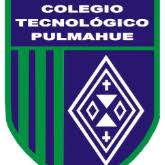 Nombre: ___________________________________________________________Curso: 1° medio A                     fecha: ______________________ Objetivo: Relacionar la evolución y la biodiversidad. Resuelve la siguiente actividad en tu cuaderno. Averigua los tipos de fósiles que existen y confecciona un cuadro resumen con la descripción y el lugar donde es posible encontrar cada tipo.  Te puedes ayudar con las páginas 22 y 23 del tu libro de biología.Para dudas con el contenido escribir al correo electrónico: tareas.bio.qui.ayelen@gmail.comPor favor al momento de consultar identificarse con su nombre y curso por favor. Enviar las actividades ya Resuelta al correo tareas.bio.qui.ayelen@gmail.com. Puedes tomar una fotografía de la actividad realizada en tu cuaderno y enviarla.  